          Year Group: Nursery   Week beginning: 8th June 2020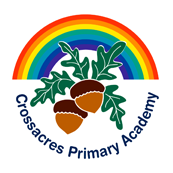 This term the Nursery topic is ‘Toys’. Below are lots of toy related stories to share with the children and activities linked to the topic. All maths activities use positional language which is a key skill for young children. There lots of listening, action and singing games which will support your child’s language and development. Have fun on Friday having a teddy bears picnic together!DayMaths ActivitiesEnglish ActivitiesOther Subject ActivitiesMondayPositional language – Ask your child to place a toy in various positions so that they understand the language involved. Can they put it on top, behind, under, next to, in front?Read Olivia and the missing toy use link belowhttps://www.youtube.com/watch?v=AFU9suLL5LwDraw your favourite toy and make a label for itLetters and Sounds –I spy with my little eye phonics game (s a t p)https://www.youtube.com/watch?v=gzUz41TjAmg&t=13sSing some nursery rhymes together.https://www.youtube.com/watch?v=6MsSnbgZ3Oo&list=PLhdbL4CfaSpSXZbreYRkvBWadxUdB31LdTuesdayPositional language - Using one of the children’s toys place it in various positions and ask your child to say where it is such as above, below, behind, in front, under.Read Magical Toys using link belowhttps://www.youtube.com/watch?v=VUnQBZQlcO8What toys can you remember from the story? What toys do you have in your bedroom? can you draw your bedroom and some toys and label them?Letters and Sounds –I spy with my little eye game (i n m d)https://www.youtube.com/watch?v=daOv3apd78sSing and dance along to some action songshttps://www.youtube.com/watch?v=dUXk8Nc5qQ8WednesdayPositional language – Make a game of tidying up your toys as you put each one away discuss where it is going to be placed using positional languageRead Where’s my Teddy? Using link belowhttps://www.youtube.com/watch?v=yP7CKlk2iKcDiscuss with your child sizes of big, small and tiny. Go on a hunt around the house together. Can they find three things in the house that are these sizes and label them correctly?Letters and Sounds –I spy with my little eye game (g o c k)https://www.youtube.com/watch?v=R-kQoyBYKJISing and dance along to some action songshttps://www.youtube.com/watch?v=hft6uJQIF4gThursdayMemory game -Have a selection of toys on a table or carpet ask the children to count how many there are and then cover with a towel and whilst your child has their eyes closed remove one and ask your child to say which one has been removed? Add or remove more depending on your child’s understanding.Read My Friend bear using link belowhttps://www.youtube.com/watch?v=Xfg2hWMl33AWho is your friend? Can you draw a picture of you and your friend and talk about what makes them a good friend?Letters and Sounds – I spy with my little eye (ck e u r)https://www.youtube.com/watch?v=fBFSOgGnbzUSing some nursery rhymes together.https://www.youtube.com/watch?v=RciE68Q7PCAFridayHave a teddy bears or toys picnic – Discuss together where the teddies/toys are sitting. Who are they next to? Are they in front of anything? Behind anything? How many plates and cups will you need to feed them all? Have you got enough? Do you need more?Watch The Teddy Bears Picnic using the link belowhttps://www.youtube.com/watch?v=cUkqjsINb1Y Now play the song and sing it together. https://www.youtube.com/watch?v=uxFIGWm9M6w Letters and Sounds –I spy with my little eye (h b f l )https://www.youtube.com/watch?v=qFzy8NbIz5ISing and dance along to head shoulders knees and toeshttps://www.youtube.com/watch?v=QA48wTGbU7A